В Е С Т Н И К  правовых актов органов местного самоуправления муниципального образования «Мушаковское» № 47 31 августа 2018 г.Официальное издание основано в апреле 2009 года Удмуртская Республика, Киясовский район, с. Мушак, 2018 год Вестник правовых актов органов местного самоуправления муниципального образования «Мушаковское» издается в соответствии с решением Совета депутатов муниципального образования «Мушаковское» от 29.04.2009 № 39 «Об учреждении средства массовой информации «Вестник правовых актов органов местного самоуправления муниципального образования «Мушаковское».   С О Д Е Р Ж А Н И Е:           РЕШЕНИЯ:О внесении изменений в решение Совета депутатов  муниципального образования «Мушаковское»  от 21.12.2017 г. № 43 «О бюджете муниципального образования  «Мушаковское» на 2018 год и на плановый период 2019 и 2020 годов».О внесении изменений в решение Совета депутатов МО «Мушаковское» «О налоге на имущество физических лиц на территории муниципального образования                                          «Мушаковское» от 27.11.2014 № 103».Об утверждении Положения  о денежном содержании Главы муниципального образования «Мушаковское».Об утверждении местных нормативов градостроительного проектирования по муниципальному образованию «Мушаковское».О внесении изменений в решение Совета депутатов муниципального образования «Мушаковское» от 30 августа 2012 года № 18 «Об утверждении правил благоустройства территории муниципального образования «Мушаковское».О внесении изменений в Устав муниципального образования «Мушаковское».ПОСТАНОВЛЕНИЯ:«О проведении публичных слушаний проектной документации по планировке и межеванию территории для размещения объекта «Обустройство скважин №483 и №487 и куста скважин №436 Южно-Мушакского месторождения нефти» ТПП «ТатРИТЭКнефть».Об утверждении муниципальной Программы «Комплексного развития социальной инфраструктуры на территории муниципального образования «Мушаковское» на 2018-2027 годы». О проведении публичных слушаний по обсуждению размещения объекта «Организация сброса подтоварной воды на ППСН Мушакского месторождения нефти», в связи с внесенными изменениями и дополнениями. Об утверждении муниципальной Программы «Комплексное развитие систем коммунальной инфраструктуры на территории муниципального образования «Мушаковское» на 2018-2027 годы».  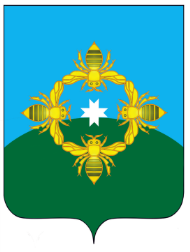 СОВЕТ ДЕПУТАТОВ МУНИЦИПАЛЬНОГО ОБРАЗОВАНИЯ «МУШАКОВСКОЕ»РЕШЕНИЕ  20 июля 2018 года                                                                  № 57с. МушакО внесении изменений в решение Совета депутатов  муниципального образования «Мушаковское»  от 21.12.2017 г. № 43«О бюджете муниципального образования  «Мушаковское» на 2018 год и на плановый период 2019 и 2020 годов»           В связи с поступлением в бюджет муниципального образования «Мушаковское» прочих межбюджетных трансфертов, в   соответствии со ст. 25 Устава муниципального образования «Мушаковское», Положением о бюджетном процессе в муниципальном образовании «Мушаковское»  Совет депутатов                   РЕШАЕТ:	                  1. Внести следующие изменения в решение Совета депутатов муниципального образования  «Мушаковское» от 21.12.2017 № 43 «О бюджете муниципального образования «Мушаковское» на 2018 год и на плановый период 2019 и 2020 годов»:1) в пункте 1:              - в подпункте 1 цифры «1942,8» заменить цифрами «2122,8»,  		  - в подпункте 2 цифры «1942,8» заменить цифрами «2122,8»,                  2. Внести изменения в приложения 1,2,5,6,7  к вышеназванному решению (прилагаются).                  3.  Настоящее решение вступает в силу со дня его принятия                  4. Опубликовать настоящее решение в Вестнике правовых актов органов местного самоуправления муниципального образования «Мушаковское».Глава муниципального образования	   «Мушаковское»                                                                                                      В.П. ГорбуновСОВЕТ ДЕПУТАТОВ МУНИЦИПАЛЬНОГО ОБРАЗОВАНИЯ «МУШАКОВСКОЕ» РЕШЕНИЕ20 июля 2018 года                                                                                         № 58 с. Мушак                                                                                                                                                                           О внесении изменений в решение Совета депутатов МО «Мушаковское» «О налоге на имущество физических лиц на территории муниципального образования                                          «Мушаковское» от 27.11.2014 № 103».                        В соответствии с частью 10 статьи 396, п.5 ст.391 Налогового кодекса Российской Федерации, статьей 14 ФЗ «Об общих принципах организации местного самоуправления в Российской Федерации», пунктом 3 статьи 25 Устава муниципального образования «Мушаковское» Совет депутатов РЕШАЕТ:1. Внести в решение Совета депутатов МО «Мушаковское» «О налоге на имущество физических лиц на территории муниципального образования «Мушаковское» от 27.11.2014 № 103 (в ред. решений от 08.07.2015 №137; 27.10.2015 №148) следующие изменения:1)   Подпункт 1 пункта  3  изложить в следующей редакции:- «в отношении жилых домов, частей жилых домов, жилых помещений (квартир, комнат), объектов   незавершенного   строительства   в   случае,   если   проектируемым назначением таких объектов является жилой дом:»2)   Подпункт 4 пункта 3 изложить в следующей редакции:-  «в  отношении  объектов  налогообложения,  включенных в  перечень, определяемый в соответствии с пунктом 7 статьи 378.2 Налогового Кодекса РФ,   в  отношении  объектов  налогообложения, предусмотренным абзацем вторым п.10 статьи 378.2 Налогового Кодекса РФ, в отношении которых налоговая база определяется, как кадастровая стоимость на соответствующий налоговый период   - 2 процента»;3)  Подпункт 5.3 пункта 5 изложить в следующей редакции:«1) квартира или комната;   2) жилой дом или часть жилого дома;  3) помещение или сооружение, указанные в подпункте 14 пункта 1   статьи 407 Налогового  Кодекса РФ;  4) хозяйственное строение или сооружение, указанные в подпункте 15 пункта 1  статьи 407 Налогового  Кодекса РФ; 5) гараж или машино-место.»4)  Подпункт 5.5 пункта 5 изложить в следующей редакции:- «Подтверждение налогоплательщиками – физическими лицами имеющими право на налоговую льготу по налогу на имущество физических лиц, с 01.01.2018 г. осуществляется в порядке, установленном п.6 ст.407 Налогового Кодекса Российской Федерации (в редакции Федерального закона от 30.09.2017 № 286-ФЗ)».   2. Настоящее решение вступает в силу с 1 января 2019 года, н не ранее чем по истечении одного месяца со дня его официального опубликования.   3. Опубликовать настоящее решение в Вестнике правовых актов органов местного самоуправления муниципального образования «Мушаковское» и на официальном сайте органов местного самоуправления муниципального образования «Киясовский район».  Глава муниципального образования    «Мушаковское»                                                                  В.П. ГорбуновСОВЕТ ДЕПУТАТОВ МУНИЦИПАЛЬНОГО ОБРАЗОВАНИЯ «МУШАКОВСКОЕ»РЕШЕНИЕ  20 июля 2018 года	                                                                                               № 59с. МушакОб утверждении Положения  о денежном содержании Главы муниципального образования «Мушаковское»Руководствуясь Федеральным законом от 06.10.2003 № 131-ФЗ «Об общих принципах организации местного самоуправления в Российской Федерации», статьями 172, 274 Трудового кодекса Российской Федерации, постановлением Правительства Удмуртской Республики от 10.10.2016 № 437 «О формировании расходов на оплату труда депутатов, выборных должностных лиц местного самоуправления, осуществляющих свои полномочия на постоянной основе, муниципальных служащих, работников, занимающих должности, не являющиеся должностями муниципальной службы, а так же работников органов местного самоуправления в Удмуртской Республике», Законом Удмуртской Республики от 24.10.2008 № 43-РЗ «О гарантиях осуществления полномочий депутата представительного органа муниципального образования, члена выборного органа местного самоуправления, выборного должностного лица местного самоуправления в Удмуртской Республике», Уставом муниципального образования «Мушаковское», Совет депутатов муниципального образования «Мушаковское» Р Е Ш А Е Т:Утвердить Положение о денежном содержании Главы муниципального образования «Мушаковское» (прилагается).    2. Признать решение Совета депутатов муниципального образования «Мушаковское» от 02 декабря 2008 года № 9 «О денежном содержании главы муниципального образования «Мушаковское» утратившим силу.Настоящее решение вступает в силу со дня его принятия и распространяется на правоотношения возникшие с 01июля 2018 года.Опубликовать настоящее решение в Вестнике правовых актов органов местного самоуправления муниципального образования «Мушаковское» и на официальном сайте органов местного самоуправления муниципального образования «Киясовский район». Глава муниципального образования«Мушаковское» 				                                   	В.П. ГорбуновСОВЕТ ДЕПУТАТОВ МУНИЦИПАЛЬНОГО ОБРАЗОВАНИЯ «МУШАКОВСКОЕ» РЕШЕНИЕ20 июля 2018 года                                                                                         № 60 с. Мушак                                                                                                                                                                           Об утверждении местных нормативов                                     градостроительного проектирования по муниципальному образованию «Мушаковское»                        В соответствии с Федеральным законом от 6 октября 2003 года № 131-ФЗ «Об общих принципах организации местного самоуправления в Российской Федерации», пунктом 3 статьи 7, частями 5, 5.1 статьи 24 Градостроительного кодекса Российской Федерации, статьями 15, 16, 17 Закона Удмуртской Республики от 13 ноября 2007 года № 61-РЗ «О регулировании градостроительной деятельности в Удмуртской Республике», ст. 25 Устава муниципального образования «Мушаковское» РЕШАЕТ:1. Утвердить местные нормативы градостроительного проектирования муниципального образования «Мушаковское» (прилагается).   2. Опубликовать настоящее постановление в Вестнике правовых актов органов местного самоуправления муниципального образования «Мушаковское» и на официальном сайте органов местного самоуправления муниципального образования «Киясовский район».  Глава муниципального образования    «Мушаковское»                                                                  В.П. ГорбуновСОВЕТ ДЕПУТАТОВ МУНИЦИПАЛЬНОГО ОБРАЗОВАНИЯ «МУШАКОВСКОЕ»РЕШЕНИЕ 20 июля 2018 года                                                                                           № 61с. МушакО внесении изменений в решение Совета депутатов муниципального образования «Мушаковское» от 30 августа 2012 года № 18 «Об утверждении правил благоустройства территории муниципального образования «Мушаковское» Рассмотрев протест прокуратуры Киясовского района на решение Совета депутатов муниципального образования «Мушаковское» от 30.08.2012 года № 18 «Об утверждении правил благоустройства территории муниципального образования «Мушаковское», в соответствии с  Уставом муниципального образования «Мушаковское», Совет депутатов РЕШАЕТ:	1. Внести следующие изменения в Правила благоустройства территории  муниципального образования «Мушаковское», утвержденные решением Совета депутатов от 30.08.2012 года № 18 (в редакции изменений от 05.03.2013 № 46; от 25.12.2013 № 76; от 03.03.2015 № 125; от 03.11.2017 № 39), а именно:             - раздел 7 исключить.2. Опубликовать настоящее решение в Вестнике правовых актов органов местного самоуправления муниципального образования «Мушаковское».Глава МО «Мушаковское»			          В.П. ГорбуновИзменения в устав зарегистрированыУправлением Министерства юстицииРФ по УР 30 августа 2018 годаГосударственный регистрационный№ RU 185143062018001СОВЕТ ДЕПУТАТОВ МУНИЦИПАЛЬНОГО ОБРАЗОВАНИЯ «МУШАКОВСКОЕ»РЕШЕНИЕ  15 августа 2018 года                                                                                       № 62с. МушакО внесении изменений в Устав муниципального образования «Мушаковское»В соответствии с Федеральным законом от 6 октября 2003 года № 131-ФЗ «Об общих принципах организации местного самоуправления в Российской Федерации», Уставом муниципального образования «Мушаковское» и в целях приведения Устава муниципального образования «Мушаковское» в соответствие со статьями 3 и 6 Федерального закона от 3 апреля 2017 года № 64-ФЗ «О внесении изменений в отдельные законодательные акты Российской Федерации в целях совершенствования государственной политики в области противодействия коррупции», Федеральным законом от 18 июля 2017 года № 171-ФЗ «О внесении изменений в Федеральный закон «Об общих принципах организации местного самоуправления в Российской Федерации», статьёй 1 Федерального закона от 26 июля 2017 года № 202-ФЗ «О внесении изменений в Федеральный закон «Об общих принципах организации местного самоуправления в Российской Федерации» и статью 9.1 Федерального закона «О физической культуре и спорте в Российской Федерации», статьёй 3 Федерального закона от 30 октября 2017 года № 299-ФЗ «О внесении изменений в отдельные законодательные акты Российской Федерации», статьёй 1 Федерального закона от 5 декабря 2017 года № 380-ФЗ «О внесении изменений в статью 36 Федерального закона «Об общих принципах организации местного самоуправления в Российской Федерации» и Кодекс административного судопроизводства Российской Федерации», статьёй 2 Федерального закона от 29 декабря 2017 года № 455-ФЗ «О внесении изменений в Градостроительный кодекс Российской Федерации и отдельные законодательные акты Российской Федерации», Федеральным законом от 29 декабря 2017 года № 463-ФЗ «О внесении изменений в Федеральный закон «Об общих принципах организации местного самоуправления в Российской Федерации» и отдельные законодательные акты Российской Федерации», статьёй 1 Закона Удмуртской Республики от 10 мая 2017 года № 29-РЗ «О внесении изменений в Закон Удмуртской Республики «О местном самоуправлении в Удмуртской Республике», Законом Удмуртской Республики от 19 июня 2017 года № 37-РЗ «О порядке представления гражданами, претендующими на замещение муниципальной должности, и лицами, замещающими муниципальные должности, сведений о своих доходах, расходах, об имуществе и обязательствах имущественного характера, а также о доходах, расходах, об имуществе и обязательствах имущественного характера своих супруг (супругов) и несовершеннолетних детей, порядке проверки достоверности и полноты указанных сведений» и статьёй 1 Закона Удмуртской Республики от 13 декабря 2017 года № 71-РЗ «О внесении изменения в статью 7.4 Закона Удмуртской Республики «О местном самоуправлении в Удмуртской Республике»Совет депутатов муниципального образования «Мушаковское» решает:1. Внести в Устав муниципального образования «Мушаковское», принятый решением Совета депутатов муниципального образования «Мушаковское» от 02.12.2005 № 5, (с изменениями, внесенными решениями Совета депутатов муниципального образования «Мушаковское» от 23.05.2006 № 20, от 20.03.2007 № 36, от 18.06.2007 № 43, от 17.03.2008 № 3, от 29.04.2009 №38, от 07.09.2009 № 43, от 07.05.2010 № 64, от 13.05.2011 № 85, от 28.04.2012 № 3, от 05.03.2013 № 40, от 16.04.2014 № 90, от 03.03.2015 № 120, от 16.05.2016 № 172, от 12.05.2017 № 29), следующие изменения:1) пункт 19 части 1 статьи 7 изложить в следующей редакции:«19) утверждение правил благоустройства территории муниципального образования, осуществление контроля за их соблюдением, организация благоустройства территории муниципального образования в соответствии с указанными правилами, а также организация использования, охраны, защиты, воспроизводства лесов особо охраняемых природных территорий, расположенных в границах населенных пунктов муниципального образования;»;2) часть 1 статьи 7.1 дополнить пунктом 15 следующего содержания:«15) оказание содействия развитию физической культуры и спорта инвалидов, лиц с ограниченными возможностями здоровья, адаптивной физической культуры и адаптивного спорта.»;3) в пункте 2 части 5 статьи 11 слова «Глава муниципального образования, а в случае рассмотрения вопроса об отзыве депутата Сельского Совета депутатов – Главы муниципального образования, заместитель Председателя Сельского Совета депутатов должны» заменить словами «Председатель Сельского Совета депутатов, а в случае рассмотрения вопроса об отзыве депутата Сельского Совета депутатов – Председателя Сельского Совета депутатов, заместитель Председателя должны»;4) в статье 15:а) наименование изложить в следующей редакции:«Статья 15. Публичные слушания, общественные обсуждения»;б) в части 2:дополнить пунктом 2.1 следующего содержания:«2.1) проект стратегии социально-экономического развития муниципального образования;»;пункт 3 признать утратившим силу;в) в части 3 слова «Порядок организации и проведения публичных слушаний» заменить словами «Порядок организации и проведения публичных слушаний по проектам и вопросам, указанным в части 2 настоящей статьи,»;г) дополнить частью 4 следующего содержания:«4. По проектам генерального плана муниципального образования, проектам правил землепользования и застройки, проектам планировки территории, проектам межевания территории, проектам правил благоустройства территорий, проектам, предусматривающим внесение изменений в один из указанных утвержденных документов, проектам решений о предоставлении разрешения на условно разрешенный вид использования земельного участка или объекта капитального строительства, проектам решений о предоставлении разрешения на отклонение от предельных параметров разрешенного строительства, реконструкции объектов капитального строительства, вопросам изменения одного вида разрешенного использования земельных участков и объектов капитального строительства на другой вид такого использования при отсутствии утвержденных правил землепользования и застройки проводятся общественные обсуждения, порядок организации и проведения которых определяется решением Сельского Совета депутатов с учетом положений законодательства о градостроительной деятельности.»;5) в статье 23:	часть 5 изложить в следующей редакции:«5. Сельский Совет депутатов возглавляет Председатель Совета депутатов муниципального образования «Мушаковское», допустимо использование наименования - Председатель Сельского Совета депутатов.»;в части 7 слова «До избрания Главы муниципального образования» заменить словами «До избрания Председателя Сельского Совета депутатов»;6) статью 24 изложить в следующей редакции:«Статья 24. Органы и должностные лица Сельского Совета депутатов1. Председатель Сельского Совета депутатов избирается Сельским Советом депутатов из своего состава.Председатель Сельского Совета депутатов избирается сельским Советом депутатов тайным голосованием большинством голосов от установленной настоящим Уставом численности депутатов Сельского Совета депутатов на первой сессии Сельского Совета депутатов.Сельский Совет депутатов обязан принять решение об избрании Председателя Сельского Совета депутатов не позднее 30 дней после избрания в сельский Совет депутатов не менее двух третей от установленной настоящим Уставом численности депутатов Сельского Совета депутатов. В случае досрочного прекращения полномочий Председателя Сельского Совета депутатов или досрочного прекращения полномочий депутата Сельского Совета депутатов, являющегося Председателем Сельского Совета, сельский Совет депутатов обязан принять решение об избрании Председателя Сельского Совета депутатов в срок, установленный Регламентом Сельского Совета депутатов.2. Срок полномочий Председателя Сельского Совета депутатов соответствует сроку полномочий Сельского Совета депутатов, из состава которого он был избран.Полномочия Председателя Сельского Совета депутатов начинаются со дня его избрания и прекращаются со дня начала работы Сельского Совета депутатов нового созыва, за исключением случаев досрочного прекращения полномочий Председателя Сельского Совета депутатов.  Председатель Сельского Совета депутатов осуществляет свои полномочия на непостоянной основе.3. Председатель Сельского Совета депутатов:1) представляет сельский Совет депутатов в отношениях с населением, органами государственной власти, органами местного самоуправления их должностными лицами, общественными объединениями, предприятиями, учреждениями, организациями, органами территориального общественного самоуправления;2) осуществляет руководство подготовкой сессий и заседаний Сельского Совета депутатов и вопросов, вносимых на рассмотрение Сельского Совета депутатов;3) в соответствии с Регламентом Сельского Совета депутатов созывает сессии Сельского Совета депутатов, вносит вопросы и проекты решений на рассмотрение сессии Сельского Совета депутатов, доводит до сведения депутатов Сельского Совета депутатов и населения время и место их проведения, а также проект повестки дня сессии (заседания) Сельского Совета депутатов;4) ведёт заседания Сельского Совета депутатов, ведает внутренним распорядком в соответствии с Регламентом Сельского Совета депутатов;5) подписывает решения Сельского Совета депутатов, протоколы сессий Сельского Совета депутатов (совместно с секретарем сессии), другие документы Сельского Совета депутатов;6) направляет главе муниципального образования для подписания и обнародования решения Сельского Совета депутатов, имеющие нормативный характер;7) организует работу по контролю за исполнением решений Сельского Совета депутатов;8) вносит на утверждение Сельского Совета депутатов структуру Сельского Совета депутатов; 9) координирует деятельность постоянных и иных комиссий Сельского Совета депутатов;10) оказывает содействие депутатам Сельского Совета депутатов в осуществлении ими своих полномочий, организует обеспечение их необходимой информацией, рассматривает вопросы, связанные с освобождением депутатов Сельского Совета депутатов от выполнения служебных или производственных обязанностей для работы в сельском Совете депутатов, его органах и избирательных округах;11) организует работу по реализации предложений и замечаний, высказанных во время отчётов депутатов Сельского Совета депутатов перед избирателями, а также предложений и замечаний, внесенных депутатами Сельского Совета депутатов на сессиях Сельского Совета депутатов;12) принимает меры по обеспечению гласности и учёту общественного мнения в работе Сельского Совета депутатов;13) организует в сельском Совете депутатов приём граждан, рассмотрение их обращений, заявлений и жалоб;14) регулярно информирует сельский Совет депутатов о своей деятельности, о результатах работы депутатов Сельского Совета депутатов и депутатских комиссий Сельского Совета депутатов;15) издает постановления и распоряжения; 16) осуществляет иные полномочия в соответствии с законодательством Российской Федерации, законодательством Удмуртской Республики, настоящим Уставом, Регламентом Сельского Совета депутатов и решениями Сельского Совета депутатов.4. Председатель Сельского Совета депутатов имеет заместителя Председателя Сельского Совета депутатов.Заместитель Председателя Сельского Совета депутатов избирается Сельским Советом депутатов из числа депутатов Сельского  Совета открытым голосованием на сессии Сельского Совета депутатов по представлению Председателя Сельского Совета депутатов.Заместитель Председателя Сельского Совета депутатов выполняет функции в соответствии с распределением обязанностей, установленным Председателем Сельского Совета депутатов, а в случае невозможности исполнения Председателем Сельского Совета депутатов своих обязанностей (в связи с болезнью, отпуском, применением к нему по решению суда мер процессуального принуждения в виде заключения под стражу, временного отстранения от должности или домашнего ареста) выполняет обязанности Председателя Сельского Совета депутатов по руководству и организации работы Сельского  Совета депутатов.В случае досрочного прекращения полномочий Председателя Сельского Совета депутатов заместитель Председателя Сельского Совета депутатов временно (до избрания нового Председателя Сельского Совета депутатов) исполняет полномочия Председателя Сельского Совета депутатов по руководству и организации работы Сельского Совета депутатов.Заместитель Председателя Сельского Совета депутатов осуществляет свои полномочия на непостоянной основе.Заместитель Председателя Сельского Совета депутатов подотчетен Сельскому Совету депутатов и Председателю Сельского Совета депутатов, его полномочия могут быть прекращены досрочно по решению Сельского Совета депутатов.Порядок избрания заместителя Председателя Сельского Совета депутатов и досрочного прекращения его полномочий устанавливается Регламентом Сельского Совета депутатов в соответствии с настоящим Уставом.5. Обеспечение деятельности Сельского Совета депутатов и Главы муниципального образования и временных комиссий Сельского  Совета депутатов осуществляет Администрация.»; 7) в статье 25:а) пункт 4 изложить в следующей редакции: «4) утверждение стратегии социально-экономического развития муниципального образования;»б) дополнить пунктом 16 следующего содержания:«16) утверждение правил благоустройства территории муниципального образования.»;8) в статье 26:а) дополнить пунктом 1.1 следующего содержания:«1.1) полномочия в сфере стратегического планирования, предусмотренные Федеральным законом от 28 июня 2014 года № 172-ФЗ «О стратегическом планировании в Российской Федерации», настоящим Уставом и принимаемыми в соответствии с ними решениями Сельского Совета депутатов;»;б) пункт 21.1 признать утратившим силу;в) в пункте 27 слова «публичные слушания» дополнить словами «, общественные обсуждения»;9) в абзаце третьем части 2 статьи 27 слова «Глава муниципального образования» заменить словами «Председатель Сельского Совета депутатов»;10)  в статье 29:а) часть  2 изложить в следующей редакции:«2. Глава муниципального образования избирается Советом депутатов из числа кандидатов, представленных конкурсной комиссией, по результатам конкурса, возглавляет Администрацию и исполняет полномочия главы Администрации.»б) часть  3 изложить в следующей редакции:«3. Порядок проведения конкурса по отбору кандидатур на должность Главы муниципального образования устанавливается Советом депутатов. Порядок проведения конкурса должен предусматривать опубликование условий конкурса, сведений о дате, времени и месте его проведения, не позднее чем за 20 дней до дня проведения конкурса.В случае досрочного прекращения полномочий Главы муниципального образования, избрание Главы муниципального образования осуществляется не позднее чем через 6 месяцев со дня такого прекращения полномочий.При этом если до истечения срока полномочий Совета депутатов осталось менее 6 месяцев, избрание Главы муниципального образования осуществляется в течение 3 месяцев со дня избрания Совета депутатов в правомочном составе.В случае, если Глава муниципального образования, полномочия которого прекращены досрочно на основании правового акта Главы Удмуртской Республики об отрешении от должности Главы муниципального образования либо на основании решения Совета депутатов об удалении Главы муниципального образования в отставку, обжалует данные правовой акт или решение в судебном порядке, Совет депутатов не вправе принимать решение об избрании Главы муниципального образования до вступления решения суда в законную силу.Порядок рассмотрения кандидатур на должность Главы муниципального образования, представленных конкурсной комиссией по результатам конкурса, и порядок принятия Советом депутатов решения об избрании Главы муниципального образования устанавливается Регламентом Совета депутатов в соответствии с настоящим Уставом.»в) часть 10 изложить в следующей редакции:«10. В случае досрочного прекращения полномочий Главы муниципального образования его полномочия, за исключением полномочий Главы муниципального образования по руководству и организации работы Сельского Совета депутатов, временно (до вступления в силу решения Сельского Совета депутатов об избрании нового Главы муниципального образования) исполняет должностное лицо Администрации муниципального образования, определяемое постановлением Главы муниципального образования.В случаях, когда Глава муниципального образования временно (в связи с болезнью, отпуском, применением к нему по решению суда мер процессуального принуждения в виде заключения под стражу, временного отстранения от должности или домашнего ареста) не может исполнять свои полномочия, их, за исключением обязанностей Главы муниципального образования по руководству и организации работы Сельского Совета депутатов, временно исполняет должностное лицо Администрации муниципального образования, определяемое постановлением Главы муниципального образования.11) статью 31 признать утратившей силу;12) в статье 34:а) дополнить пунктом 3.1 следующего содержания:«3.1) полномочия в сфере стратегического планирования, предусмотренные Федеральным законом от 28 июня 2014 года № 172-ФЗ «О стратегическом планировании в Российской Федерации», настоящим Уставом, решениями Сельского Совета депутатов и принимаемыми в соответствии с ними постановлениями Главы муниципального образования;»;б) пункт 4.2 признать утратившим силу;в) пункт 4.3 признать утратившим силу;г) пункт 32 изложить в следующей редакции:«32) организация сбора статистических показателей, характеризующих состояние экономики и социальной сферы муниципального образования, и предоставление указанных данных органам государственной власти в порядке, установленном Правительством Российской Федерации;»;13) в статье 38:а) часть 1 дополнить пунктом 5 следующего содержания:«5) постановления и распоряжения Председателя Сельского Совета депутатов»;б) пункт 1 части 4  признать утратившим силу;в) дополнить частью 4.1. следующего содержания:«4.1. Председатель Сельского Совета депутатов в пределах своих полномочий, установленных федеральными законами, законами Удмуртской Республики, настоящим Уставом и решениями Сельского  Совета депутатов, издает постановления и распоряжения по вопросам организации деятельности Сельского  Совета депутатов.»;14) в статье 40:а) часть 2 изложить в следующей редакции:«2. Решение Сельского Совета депутатов, имеющее нормативный характер, направляется главе муниципального образования для подписания и обнародования в течение 10 дней со дня его принятия.Обязательному обнародованию в соответствии с настоящей статьей подлежат нормативные правовые акты Сельского Совета депутатов – решения Сельского Совета депутатов, устанавливающие правила, обязательные для исполнения на территории муниципального образования (устанавливающие правовые нормы (правила поведения), обязательные для неопределенного круга лиц, рассчитанные на неоднократное применение и действующие независимо от того, возникли или прекратились конкретные правоотношения, предусмотренные решением Сельского Совета депутатов).Ответственность за своевременное направление решения Сельского Совета депутатов и соответствие (подлинность) текста решения Сельского Совета депутатов, направляемого Главе муниципального образования, принятому сельским Советом депутатов несет Председатель Сельского Совета депутатов либо лицо, исполняющее его обязанности.»;б) пункт «д» части 4 изложить в следующие редакции:«д) под текстом решения Сельского Совета депутатов указываются должность, инициалы и фамилия должностного лица, подписывающего решения Сельского Совета депутатов: в левой части – «Председатель Сельского Совета депутатов» и «Глава муниципального образования» (для решений Сельского Совета депутатов, имеющих нормативный характер), в правой части – инициалы и фамилия Председателя Сельского Совета депутатов и Главы муниципального образования (для решений Сельского Совета депутатов, имеющих нормативный характер);в) часть 5 изложить в следующей редакции:«5. Глава муниципального образования обязан подписать решение Сельского Совета депутатов, имеющее нормативный характер, или отклонить указанное решение в течение 10 дней со дня его поступления главе муниципального образования.В случае отклонения главой муниципального образования решения Сельского Совета депутатов, имеющего нормативный характер, указанное решение в течение 10 дней возвращается в сельский Совет депутатов с мотивированным обоснованием его отклонения либо с предложениями о внесении в него изменений и дополнений. Если глава муниципального образования отклонит решение Сельского Совета депутатов, имеющее нормативный характер, оно вновь рассматривается сельским Советом депутатов. Если при повторном рассмотрении указанное решение будет одобрено в ранее принятой редакции большинством не менее двух третей от установленной численности депутатов Сельского Совета депутатов, оно подлежит подписанию главой муниципального образования в течение 7 дней и обнародованию.Глава муниципального образования подписывает решение Сельского Совета депутатов, указывая при этом дату подписания и регистрационный номер решения.»;15) в статье 43:а) дополнить частью 2.1. следующего содержания:«2.1. Правовые акты Председателя Сельского совета депутатов вступают в силу после издания (подписания), если законодательством или настоящим Уставом, а также самим правовым актом Председателя Сельского совета депутатов не установлен иной порядок вступления его в силу.» б) часть 4 изложить в следующей редакции:«4. Муниципальные нормативные правовые акты, затрагивающие права, свободы и обязанности человека и гражданина, устанавливающие правовой статус организаций, учредителем которых выступает муниципальное образование, а также соглашения, заключаемые между органами местного самоуправления, вступают в силу после их официального опубликования (обнародования).».2. Положения части 2, 3 статьи 29 Устава (в редакции настоящего решения) применяются к порядку избрания Главы муниципального образования «Мушаковское» после истечения срока полномочий Главы муниципального образования «Мушаковское» или досрочного прекращения полномочий Главы муниципального образования «Мушаковское» избранного до дня вступления в силу настоящего решения. 3. Главе муниципального образования «Мушаковское» направить настоящее решение на государственную регистрацию в порядке, предусмотренном Федеральным законом от 21 июля 2005 года № 97-ФЗ «О государственной регистрации уставов муниципальных образований».4. Опубликовать настоящее решение после его государственной регистрации.5. Настоящее решение вступает в силу в порядке, предусмотренном законодательством.Глава муниципального образования	«Мушаковское»                                                                                В.П. ГорбуновАДМИНИСТРАЦИЯ МУНИЦИПАЛЬНОГО ОБРАЗОВАНИЯ«МУШАКОВСКОЕ»П О С Т А Н О В Л Е Н И Е18 июля 2018 года                                                                         № 24с.  Мушак«О проведении публичных слушаний проектной документации по планировке и межеваниютерритории для размещения объекта«Обустройство скважин №483 и №487 и куста скважин №436 Южно-Мушакского месторождения нефти» ТПП «ТатРИТЭКнефть»          В соответствии со статьей 28 Федерального закона «Об общих принципах организации местного самоуправления Российской Федерации», статьей 15 Устава МО «Мушаковское», Положением о порядке организации и проведения публичных слушаний в муниципальном образовании «Мушаковское»,  утвержденным решением Совета депутатов муниципального образования «Мушаковское» от 20 декабря 2006 года №31,ПОСТАНОВЛЯЮ:Провести публичные слушания по обсуждению проектной документации планировке по объекту «Обустройство скважин №483 и №487 и куста скважин №436 Южно-Мушакского месторождения нефти» ТПП «ТатРИТЭКнефть» 20 августа 2018 в 14.00 в здании Администрации по адресу: Удмуртская Республика, Киясовский район, село Мушак, улица Труда, 4.Назначить председательствующим на публичных слушаниях по обсуждению проектной документации по объекту «Обустройство скважин № 483 и № 487 и куста скважин №436 Южно-Мушакского месторождения нефти ТПП «ТатРИТЭКнефть», депутата Совета муниципального образования «Мушаковское» Михеева Игоря Николаевича.3. С проектной документацией по объекту «Обустройство скважин № 483 и № 487 и куста скважин №436 Южно-Мушакского месторождения нефти ТПП «ТатРИТЭКнефть» можно ознакомиться в Администрации муниципального образования «Мушаковское» с 17 июля по 17 августа и на официальном сайте органов местного самоуправления МО «Киясовский район» в разделе «Градостроительство».  Заявления и предложения по вопросу слушаний принимаются в Администрации МО «Мушаковское» по адресу: УР, Киясовский район, с. Мушак, ул. Труда, д. 4 в письменном виде или по электронной почте mo-muhsak@udm.net в срок с 17 июля по 17 августа 2018 года4. Контроль за исполнением настоящего постановления оставляю за собой.                                                              Глава МО «Мушаковское»                                                                       В.П. ГорбуновАДМИНИСТРАЦИЯ МУНИЦИПАЛЬНОГО ОБРАЗОВАНИЯ
 «МУШАКОВСКОЕ» ПОСТАНОВЛЕНИЕ    16 июля 2018 года                                                                                              № 26 с. МушакОб утверждении муниципальной Программы «Комплексного развития социальной инфраструктуры на территории муниципального образования «Мушаковское» на 2018-2027 годы»  В соответствии с  Федеральным законом от 23.11.2009 г.  № 261-ФЗ «Об энергосбережении и о внесении изменений в отдельные законодательные акты Российской Федерации», Федеральным законом от 06.10.2003 № 131-ФЗ «Об общих принципах организации местного самоуправления в Российской Федерации», постановление Правительства Российской Федерации от 1 октября 2015 года № 1050 «Об утверждении требований к программам комплексного развития социальной инфраструктуры поселений, городских округов», руководствуясь Уставом муниципального образования «Мушаковское»ПОСТАНОВЛЯЮ:1. Утвердить муниципальную программу «Комплексного развития социальной инфраструктуры на территории муниципального образования «Мушаковское» на 2018-2027 годы».2. Контроль за исполнением постановления  оставляю за собой.3. Опубликовать постановление на официальном сайте Киясовского района в сети Интернет http://kiyasovo.udmurt.ru., на странице Администрации муниципального образования «Мушаковское».Глава муниципального образования «Мушаковское»                                                                                      В.П. Горбунов                                                                  Утверждена постановлением администрации муниципального образования «Мушаковское»                                                                             от  16 июля 2018 года  № 26ПРОГРАММАКОМПЛЕКСНОГО РАЗВИТИЯ СОЦИАЛЬНОЙ ИНФРАСТРУКТУРЫМУШАКОВСКОГО СЕЛЬСКОГО ПОСЕЛЕНИЯ КИЯСОВСКОГОМУНИЦИПАЛЬНОГО РАЙОНА УДМУРТСКОЙ РЕСПУБЛИКИНА 2018-2027 ГОДЫI ПАСПОРТ ПРОГРАММЫ II. ПРОГРАММА КОМПЛЕКСНОГО РАЗВИТИЯ СОЦИАЛЬНОЙИНФРАСТРУКТУРЫ  МУШАКОВСКОГО СЕЛЬСКОГО ПОСЕЛЕНИЯНА 2018-2027 ГОДЫ2.1. ХАРАКТИРИСТИКА СУЩЕСТВУЮЩЕГО  СОСТОЯНИЯ  СОЦИАЛЬНОЙ  ИНФРАСТРУКТУРЫМушаковского сельского поселения, описание проблемы.     Мушаковское сельское поселение расположено в восточной части Киясовского района Удмуртской Республики, имеет общую границу с муниципальными образованиями: «Карамас-Пельгинское», «Киясовское», «Ильдибаевское», «Ермолаевское» и  Республикой Татарстан.Общая площадь поселения «Мушаковское» составляет  6300 га. Муниципальное образование объединяют 2 населённых пункта с общей численностью населения 369 человек. В с.Мушак 239 че., д.Тавзямал 130 человек. В настоящее время в районе в целом сложилась неблагоприятная демографическая ситуация, выражающаяся в постоянном снижении количественных и качественных характеристик ее демографического потенциала. Родилось: 4 чел., умерло: 2 чел.В долгосрочной ретроспективной динамике численности населения района прослеживается стабильная тенденция уменьшения. Причинами уменьшения общей численности населения в районе является, главным образом, низкая рождаемость и миграционный отток населения в сторону районного центра и г. Ижевска. В целом демографическая ситуация повторяет районные и краевые проблемы и обстановку большинства регионов. ОбразованиеСоциальная инфраструктура поселения в сфере образования представлена: Мушаковская средняя школа с  фактическим количеством учеников –47 чел. Мушаковский  детский сад  с фактическим пребыванием детей – 18 чел.Слабая загруженность благоприятно сказывается на принятойобразовательной модели в общеобразовательных учреждениях,обучение в них проходит в одну смену. Т.о., образовательных учреждений на территории поселениядостаточно.Культура и спортВ сфере культуры и спорта на территории поселения работают: МКУК «Мушаковский СДК» 1 библиотека спортзал и стадион с.Мушак.Обеспеченность населения учреждениями культуры в сельском поселении100%. Учреждения образования, культуры находятся в с.Мушак.ЗдравоохранениеВ сфере здравоохранения на территории поселения работает Киясовская районая бльница  на 42 посещения в сутки. В поликлинике имеется 1 аптечный пункт, который обеспечивает доступность аптечным обслуживанием. Так же на с. Киясово располагается 3 аптеки,Острой проблемой в сфере здравоохранения является отсутствие мед. персонала.Предприятия торговли и общественного питанияНа территории поселения работают 2 предприятия общественного питания и1 предприятие коммунального обслуживания. В настоящее время натерритории поселения работает 2 торговых предприятия (5 магазинов) и 3индивидуальных предпринимателя (3 магазина), которые в основномобеспечивают население поселения всеми необходимыми товарами.Жилищное строительствоЖилищно-коммунальная сфера занимает одно из важнейших мест в социальной инфраструктуре, а жилищные условия являются важной составляющей уровня жизни населения. В этой связи обеспечение потребности населения в жилье должно быть приоритетной целью перспективного развития поселения.Многоквартирные дома оборудованы водопроводом, электро- и газоснабжением, центральным отоплением,  в последние годы все более заметное количество индивидуальных жилых домов в результате осуществления Программ газификации Удмуртии имеют газоснабжение.В поселении недостаточна  обеспеченность жильем молодых семей. Это во многом зависит от уменьшения доходов населения и недоступностью ипотечного кредита для сельского населения.Рост строительства жилья обеспечит возможность для ускоренного социально-экономического развития сельского поселения, даст толчок для развития производственного комплекса и сферы обслуживания, позволит существенно улучшить показатель обеспеченности общей площади на человека.      Общей стратегической целью социально-экономического развития поселения на прогнозный период является обеспечение повышения уровня и качества жизни населения, приток инвестиций в экономику муниципального образования, что обеспечит создание современных производств на его территории, а также увеличит налоговые поступления в бюджеты всех уровней.Природные ресурсы – значимый фактор для привлечения инвесторов в пищевую промышленность, сельское хозяйство, добывающие производства.Современный уровень развития сферы социально-культурного обслуживания в муниципальном образовании «Мушаковское» по некоторым показателям и в ассортименте предоставляемых услуг не обеспечивает полноценного удовлетворения потребностей населения. Имеют место диспропорции в состоянии и темпах роста отдельных её отраслей, выражающиеся в отставании здравоохранения, предприятий общественного питания, бытового обслуживания.Правовым актом территориального планирования муниципального уровня является генеральный план. Генеральный план муниципального образования «Мушаковское» Киясовского района Удмуртской республики утвержден решением Совета депутатов муниципального образования «Мушаковское» от 25 декабря 2013 года № 72, согласно которому установлены и утверждены:- территориальная организация и планировочная структура территории поселения;- функциональное зонирование территории поселения;- границы зон планируемого размещения объектов капитального строительства муниципального уровня.На основании генерального плана муниципального образования «Мушаковское» юридически обоснованно осуществляются последующие этапы градостроительной деятельности на территории поселения:- решением Совета депутатов муниципального образования «Мушаковское» от 25 декабря 2013 года № 73 утверждены Правила землепользования и застройки муниципального образования «Мушаковское», в которые распоряжение Правительства Удмуртской Республики от 30 декабря № 75 внесены изменения;- Постановлением Администрации муниципального образования «Киясовский район»   от 11 ноября 2016 года № 856 утверждена программа комплексного развития коммунальной инфраструктуры муниципального образования «Мушаковское» на период с 2016-2020 годы- постановлением Администрации МО «Киясовский район» от 23 декабря 2013 года № 114 утверждена схема водоснабжения и водоотведения муниципального образования «Мушаковское»- постановлением Администрации МО «Киясовский район» от 23 декабря 2013 года № 114 утверждена схема теплоснабжения муниципального образования «Мушаковское».2.2 ЦЕЛЬ  И  ЗАДАЧИ  ПРОГРАММЫОсновной целью Программы является создание материальной базы развитиясоциальной инфраструктуры для обеспечения повышения качества жизнинаселения Мушаковского сельского поселения.Для достижения Поставленной цели необходимо выполнить следующиезадачи:обеспечение безопасности, качества и эффективного использованиянаселением объектов социальной инфраструктуры Мушаковскогосельского поселенияобеспечение эффективного функционирования действующейсоциальной инфраструктурыобеспечение доступности объектов социальной инфраструктуры длянаселения поселения,сбалансированное перспективное развитие социальнойинфраструктуры поселения в соответствие с потребностями в объектахсоциальной инфраструктуры населения поселениядостижение расчётного уровня обеспеченности населения поселенияуслугами объектов социальной инфраструктуры. 2.3. СРОКИ  РЕАЛИЗАЦИИ  ПРОГРАММЫДействие Программы рассчитано на 10 лет с 2018 по 2027 годы.2.4. ИНДИКАТОРЫ  ДОСТИЖЕНИЯ  ЦЕЛЕЙ  ПРОГРАММЫИндикаторы достижения целей Программы определены согласностатистическим данным. 2.5. ОСНОВНЫЕ  МЕРОПРИЯТИЯ  ПРОГРАММЫ2.6. ОБЪЕМЫ  И  ИСТОЧНИКИ  ФИНАНСИРОВАНИЯ  МЕРОПРИЯТИЙа) по годам
б) по направлениям деятельности2.7. ОЦЕНКА  СОЦИАЛЬНО-ЭКОНОМИЧЕСКОЙ  ЭФФЕКТИВНОСТИМЕРОПРИЯТИЙ,  И  СООТВЕТСТВИЯ  РЕЗУЛЬТАТОВ  НОРМАТИВНЫМ  ИНДЕКСАМ1. В соответствии с Генеральным планом Мушаковского сельского поселениябудет вестись строительство многоквартирных домов по программепереселения и индивидуальное жилищное строительство.2. После строительства котельной, скважины, септика произойдет:качественное улучшение жизни жителей с. Киясово (жители МКДбудут проживать в благоустроенном жилищном фонде);экономия топливно-энергетических ресурсов и финансовых средств за счетзакрытия малоэффективных котельных.3. Произойдет улучшение организации культурно-досуговой деятельности испортивно-массовой работы в с. Киясово путем подключенияспортивного зала к централизованной системе теплоснабжения (уход отиндивидуального электрического котла), также подключения сельскогоДома культуры поселка к новой котельной.4. Разработка межевых планов, проектов планирования застройки, проектно-сметная документация позволят проводить реализацию КомплекснойПрограммы в соответствии с законодательством, в плановом порядке, сиспользованием средств бюджетов всех уровней.Основным результатом реализации Комплексной Программы явитсяповышение качества жизни населения, улучшения качества услуг,оказываемых учреждениями социальной инфраструктуры.2.8. ОРГАНИЗАЦИЯ  КОНТРОЛЯ  ЗА ВЫПОЛНЕНИЕМ  ПРОГРАММЫЕжегодный анализ реализации Программы осуществляет администрацияМушаковского сельского поселения. Совет депутатов поселения заслушиваетежегодно отчёт главы поселения о работе за год, в т. числе и по реализацииКомплексной Программы, вносит коррективы в план работы администрации,обращается с ходатайством в исполнительные и законодательные органыдругих уровней муниципальных образований (по полномочиям) о включениимероприятий Программы в план финансирования на соответствующий год.АДМИНИСТРАЦИЯ МУНИЦИПАЛЬНОГО ОБРАЗОВАНИЯ
 «МУШАКОВСКОЕ» ПОСТАНОВЛЕНИЕ    16 июля 2018 года                                                                                                № 27 с. МушакОб утверждении муниципальной Программы «Комплексное развитие систем коммунальной инфраструктуры на территории муниципального образования «Мушаковское» на 2018-2027 годы»        В соответствии с  Федеральным законом от 23.11.2009 г.  № 261-ФЗ «Об энергосбережении и о внесении изменений в отдельные законодательные акты Российской Федерации», Федеральным законом от 06.10.2003 № 131-ФЗ «Об общих принципах организации местного самоуправления в Российской Федерации», постановлением Правительства Российской Федерации от 14 июня 2013 года № 502 «Об утверждении требований к программам комплексного развития систем коммунальной инфраструктуры поселений, городских округов», руководствуясь Уставом муниципального образования «Мушаковское»ПОСТАНОВЛЯЮ:1. Утвердить муниципальную программу «Комплексное развитие систем коммунальной инфраструктуры на территории муниципального образования «Мушаковское» на 2018-2027годы».2. Контроль за исполнением постановления  оставляю за собой.3. Опубликовать постановление на официальном сайте Киясовского района в сети Интернет http://kiyasovo.udmurt.ru., на странице Администрации муниципального образования «Мушаковское».Глава муниципального образования «Мушаковское»                                                                                    В.П. Горбунов                                                                       Утверждена постановлением Администрации муниципального образования «Мушаковское»                                                                             от  16.07.2018 года  № 27ПРОГРАММАКомплексного развития систем коммунальной инфраструктуры на территории муниципального образования «Мушаковское» на 2018-2027 годыПАСПОРТпрограммы «Комплексное развитие систем коммунальнойинфраструктуры на территории муниципального образования «Мушаковское» на 2018-2027 год»Введение         Вступление в силу с 1 января 2006 года Федерального закона от 30.12.2004 г. № 210-ФЗ «Об основах регулирования тарифов организаций коммунального комплекса» в значительной мере изменяет методику образования тарифов на услуги организаций коммунального комплекса, устанавливает систему инвестиционных надбавок к тарифам и ценам, изменяет порядок исчисления тарифов.       Начиная с 2006 года для всех муниципальных образований в соответствии с данным законом является обязательной разработка программ комплексного развития систем коммунальной инфраструктуры, которые направлены на создание и плановое развитие коммунальной инфраструктуры для существующего и нового строительства жилого комплекса.      Программа комплексного развития систем коммунальной инфраструктуры  муниципального образования «Мушаковское» на 2018 -2027 годы разработана на основании Федерального закона от 06.10.2003 г. № 131- ФЗ «Об общих принципах организации местного самоуправления в Российской Федерации», Федерального закона от 30.12.2004 г. № 210- ФЗ «Об основах регулирования тарифов организаций коммунального комплекса»,  от 23 ноября . № 261 – ФЗ «Об энергосбережении о повышении энергетической эффективности и о внесении изменений в отдельные законодательные акты Российской Федерации», поручения Президента Российской Федерации от 17.03.2011года № ПР-701, распоряжения Правительства Российской Федерации от 02 февраля 2010 года N 102-р "Об утверждении Концепции федеральной целевой программы "Комплексная программа модернизации и реформирования жилищно-коммунального хозяйства на 2014-2021 годы", в соответствии со статьи 26 п. 12.1. Устава муниципального образования «Мушаковское».  Основные проблемы и обоснование необходимости их решения программными методамиМуниципальная целевая Программа (далее – Программа) определяет основные направления развития коммунальной инфраструктуры (т.е. электро-, водо-, газоснабжения, телекоммуникационной связи), объектов сбора, вывоза твердых бытовых отходов в соответствии с потребностями муниципального образования «Мушаковское», в целях повышения качества услуг и улучшения экологической обстановки и предусматривает внедрение механизмов проведения реконструкции, модернизации и комплексного обновления объектов коммунального назначения. Основу документа составляет система программных мероприятий по различным направлениям развития коммунальной инфраструктуры. Программой определены ресурсное обеспечение и механизм реализации основных ее направлений.Данная программа ориентирована на устойчивое развитие муниципального образования «Мушаковское» и в полной мере соответствует государственной политике реформирования жилищно-коммунального комплекса Российской Федерации.Данная программа является основанием для выдачи технических заданий по разработке инвестиционных программ инфраструктурного комплекса муниципального образования «Мушаковское» по развитию систем коммунальной системы. Программа предусматривает как решение задач ликвидации сверхнормативного износа основных фондов, внедрение ресурсосберегающих технологий, так и разработку и широкое внедрение мер по стимулированию эффективного и рационального хозяйствования жилищно-коммунальных предприятий, максимального использования ими всех доступных ресурсов, включая собственные, для решения задач надежного и устойчивого обслуживания потребителей.Выполнение мероприятий Программы отвечает интересам жителей муниципального образования «Мушаковское» и позволит формированию рыночных механизмов функционирования жилищно-коммунальной инфраструктуры и условий для привлечения инвестиций. Капитальный ремонт существующих систем электро-,тепло- и водоснабжения, водоотведения и телекоммуникационной связи - это проведение работ по замене их на более долговечные и экономичные, в целях улучшения эксплуатационных показателей объектов ЖКХ. В связи с тем что, муниципальное образование «Мушаковское» из-за ограниченных возможностей местного бюджета, не имеет возможности самостоятельно решить проблему реконструкции, модернизации и капитального ремонта объектов жилищно-коммунального хозяйства в целях улучшения качества предоставления коммунальных услуг, финансирование мероприятий Программы необходимо осуществлять за счет средств федерального, республиканского, районного и местного бюджетов, средств, полученных за счет регулируемых надбавок к ценам (тарифам) для Потребителей и внебюджетных источников.Общие сведения о муниципальном образовании «Мушаковское» Киясовского районаАдминистративный центр МО «Мушаковское» – с. Мушак – расположен в 82 км от г. Ижевск и в 70 км от г. Сарапул. Мушаковское сельское поселение расположено: 
     1. По смежеству с муниципальным образованием «Карамас-Пельгинское».
     От исходной точки - точки стыка с границей Агрызского района Республики Татарстан на северо-восток 0,6 км, далее на северо-восток 0,8 км до автомобильной дороги (Киясово - Ермолаево) - Мушак, далее на северо-восток 2,4 км, далее на северо-восток 2,4 км до границы муниципального образования «Киясовское».
     2. По смежеству с муниципальным образованием «Киясовское». 
     Далее на юго-восток 0,9 км, далее на восток 0,6 км до границы муниципального образования «Ильдибаевское».
     3. По смежеству с муниципальным образованием «Ильдибаевское».
     Далее на юг 1 км, далее на юго-запад 2,2 км до безымянного ручья, далее на юго-восток 1,6 км, пересекая автомобильную дорогу Михайловск - Мушак, далее на северо-восток 0,4 км, далее на юг 1,8 км по безымянному ручью, далее на северо-запад 0,5 км, далее на юг 0,3 км, далее на юго-восток 0,6 км, пересекая автомобильную дорогу Киясово - Ермолаево, далее на юго-восток 0,3 км по западной границе указанной автомобильной дороги до середины русла р. Кырыкмас. 
     4. По смежеству с муниципальным образованием «Ермолаевское».
     Далее на юго-запад 0,3 км по середине русла р. Кырыкмас, далее на юго-запад 1 км до северного угла квартала 5 Шаршадинского лесничества Агрызского лесхоза Республики Татарстан, далее на юго-восток 2,2 км по восточной границе указанного квартала, далее на северо-запад 0,8 км по ручью Сальинка, далее на юго-запад 1,6 км по северным границам кварталов 93, 92 Киясовского лесничества до границы Агрызского района Республики Татарстан. 
     5. По смежеству с Агрызским районом Республики Татарстан.
     Далее на северо-восток 0,3 км, далее на северо-запад 0,6 км до середины русла р. Кырыкмас, далее на юго-запад 2,7 км по середине русла р. Кырыкмас, далее на северо-запад 3 км до середины р. Иж, далее по середине русла р. Иж в северо-западном направлении 10,5 км, далее на северо-восток 0,5 км, далее на север 1,2 км до исходной точки. Муниципальное образование объединяет два населенных пункта с общей численностью населения  501 человек (по состоянию на 01.01.2018г.)Жилой фонд, всего — 77,98 тыс. кв.м., в том числе многоквартирные дома — 28,28 тыс.кв.м., дома блокированной застройки – 25,49 тыс. кв.м., индивидуальные дома — 49,70 тыс.кв.м. За 2017 год по муниципальному образованию «Мушаковское»   введено в строй 1 индивидуальный жилой дом общей  площадью 48,0 м2.Ввод жилья на перспективу – индивидуальное строительство.Крупных промышленных предприятий на территории муниципального образования «Мушаковское» нет. На территории поселения расположены два крестьянско-фермерских хозяйства.Общее направление деятельности сельскохозяйственных предприятий – молочно-мясное с развитым зерновым хозяйством.  Личные подсобные хозяйства занимаются в основном животноводством, возделыванием картофеля и овощных культур.Социальная сфера муниципального образования «Мушаковское» представлена: 1 средняя общеобразовательная школа,  детский сад, два фельдшерско-акушерских пункта, два сельских дома культуры и библиотека.  На территории муниципального образования размещены 2 кладбища традиционного захоронения, 1 площадка временного накопления отходов.3. Оценка состояния инженерной инфраструктуры3.1. ЭлектроснабжениеОбслуживанием электрических сетей 10...0,4 кв занимается Киясовские РЭС.Электроснабжение населенных пунктов выполнено по второй и третьей категории надежности электроснабжения воздушными линиями 10 и 0,4 кВ.Источником электроснабжения является ПС 110/35/10 кВ «Киясово» с трансформаторами 2х25 МВА, фидеры № 1, № 7, № 10 и № 16. Средний коэффициент загрузки трансформаторов по фидерам центра питания, обслуживающих МО «Мушаковское» составляет не более 35% По территории МО «Мушаковское» проходят:- ВЛ-110 кВ ПС Подгорная — ПС Киясово протяженностью трассы .- ВЛ-110 кВ ПС Киясово — ПС Юрино протяженностью трассы .- ВЛ-35 кВ ПС Киясово — ПС Яжбахтино протяженностью трассы .- ВЛ-35 кВ ПС Киясово — ПС Ильдибаево протяженностью трассы .- ВЛ-10 кВ общей протяженностью .Резервирование  фидеров по ВЛ-10 кВ выполнено через разъединители и секционные ячейки в трансформаторных подстанциях.Средняя потребляемая мощность для фидеров ПС «Киясово», обслуживающих населенные пункты МО «Мушаковское»- 2906 кВтНадежность электроснабжения населенных пунктов МО «Мушаковское» обеспечивается установкой двух трансформаторов единичной мощностью 25 МВА на ПС «Киясово».Сети электроснабжения и оборудование (ВЛ-10 кВ, КТП, разъединители, выключатели и т.п.) имеют физический и моральный износ и в отдельных случаях требуют замены.Средний удельный расход на 1 чел. составляет 1855 кВт*час.чел.в годЭлектрические нагрузки для нового жилищного строительства определены в соответствии с «Инструкцией по проектированию городских электрических сетей» РД 34.20.185-94 (изменения и дополнения раздела 2 «Расчетные электрические нагрузки») по удельным показателям.Расчетом учтены фактический и прогнозируемый приросты нагрузок на шинах 10 кВ центров питания по данным филиала ОАО «Удмуртэнерго».Сводная таблица новых электрических нагрузок МО «Мушаковское»Дополнительная нагрузка на фидеры с учетом нового строительства на конец расчетного срока составит 828 кВтКоличество КТП, установленная мощность трансформаторов и коэффициент загрузки фидеров в зоне действия центра питания, обслуживающих МО «Мушаковское» с учетом нового строительства сведены в таблицу Общая установленная мощность трансформаторов КТП — 2610 кВА. Общая допустимая активная нагрузка на КТП — 9634 кВтСуммарная активная мощность потребителей МО «Мушаковское» с учетом нового строительства- 2906+520+308=3734 кВтСуммарный резерв  мощности КТП составит 5900 кВт или 61 %.При численности населения МО «Мушаковское» на конец 2022г (1 очередь)- 500 человек средний удельный расход на 1 чел. при годовом числе часов 2170 использования максимума электрической энергии по новой застройке составит: (2906+520)/500х2170 =1487  кВт*час.чел. в год Таким образом, покрытие электрических нагрузок потребителей МО «Мушаковское» на перспективу будет осуществляться от энергосистемы «Удмуртэнерго». Опорной подстанцией энергосистемы для объектов нового строительства 1 очереди и  на расчетный срок будет  существующая ПС  110/35/10 «Киясово» фидеры №1, №16, № 7 и №10.3.2. Теплоснабжение.Источником теплоснабжения с. Мушак являются 2 газовых котельных Первомайского МУПП "Коммун-сервис". Все котельные с резервным угольным топливом. Тепловые сети в двухтрубном исполнении.Характеристики существующих котельных :Объем отапливаемых строительных фондов, подключенных к котельным МО «Мушаковское» составляет:- к котельной «Центральная»,- ;- к котельной «Школьная»- 26230м3;Для регулирования отпуска тепловой энергии от котельной используется качественное регулирование - по температурному графику 95-70ºС. Горячее водоснабжение от котельных отсутствует. В соответствии с генеральным планом муниципального образования планируется строительство новых объектов: церковь, МТФ. В связи с новым строительством предусматривается увеличение теплопотребления. Предложения по строительству и реконструкции котельных.На реконструкцию, техническое перевооружение источников тепловой энергии и тепловых сетей необходимо предусмотреть инвестиции в составе Проектов.Предложения по строительству и реконструкции тепловых сетей.Тепловые сети от котельных с. Мушак до потребителей тепловой энергии в удовлетворительном состоянии. Прокладка тепловых сетей подземная, частично выполнена в надземном исполнении. Изоляция участков существующих трубопроводов в наземном исполнении  разрушена. Тепловые потери на участках теплосети составляют до 40%. Для подключения новых потребителей требуется строительство новых тепловых сетей .Требуется выполнить:- частичную перекладку участков тепловых сетей,  проходящей наземно, с заменой 100% трубопроводов. Прокладку выполнить в подземном исполнении с применением высокоэффективной тепловой изоляции; - замену тепловой изоляции на участке тепловых сетей с. Мушак проходящей наземно от котельной вдоль здания детского сада до здания ФАПА;- строительство новых тепловых сетей до новых объектов в подземном исполнении с применением высокоэффективной тепловой изоляции.3.3. Водоснабжение.Муниципальное образование объединяет два населённых пункта: село Мушак, деревня Тавзямал. Источником водоснабжения в с. Мушак д. Тавзямал являются водозаборные скважины. В качестве регулирующих емкостей установлены водонапорные башни.На территории указанных населенных пунктов расположены 2 действующих артезианских скважин, 2 водонапорные башни, водопроводные сети протяженностью 14,3 км. В указанных населенных пунктах более 90% домов подключена к системе централизованного водоснабжения, а часть населения пользуется водой от водозаборных колонок.Территория поселения на эксплуатационные зоны не разделена.Все объекты водоснабжения, находящиеся на территории муниципального образования «Мушаковское», обслуживаются Первомайским МУПП «Коммун-сервис». Скважины, расположенные в одном населенном пункте, как правило, закольцованы, но, в основном, для равномерного распределения нагрузки на каждую скважину работают в автономном режиме. В крупных сельских населенных пунктах насосы работают в автоматическом режиме.Объем требуемых инвестиций изложен в нижеследующей таблице: Развитие централизованных систем водоснабжения будет строиться на подключении существующих и введенных в эксплуатацию зданий к водопроводу при вводе его в дом, а также установку приборов учета холодной воды.3.4. Водоотведение.Централизованная система водоотведения на территории с.Мушак не существует Обслуживание  системы канализации производит Первомайское МУПП «Коммун-сервис», которая передана предприятию в оперативное управление (Постановление Администрации МО «Киясовский район» от 20.07.2012 №607). Существующее положение - канализационные стоки от СОШ, Детского сада, ФАПа отводятся в существующие выгреба (3 выгреба), с дальнейшей откачкой и транспортировкой на очистные сооружения.3.5. Газоснабжение.Газоснабжение муниципального образования «Мушаковское» Киясовского района УР осуществляется природным и сжиженным газом.Источником газоснабжения природным газом муниципального образования «Мушаковское» является газораспределительная станция (ГРС), расположенная около села Старая Монья колхоза «Искра» Малопургинского района . Максимальная часовая проектная производительность ГРС – 11,0 тыс м3/час.Схема газоснабжения принята тупиковая, многоступенчатая: Большая часть населения МО «Мушаковское» газифицирована (111 домовладений на 01.01.2018 г, что составляет 52% от всех домовладений поселения), остальное население для приготовления пищи и горячей воды для хозяйственных нужд использует дрова, уголь, а также сжиженный газ (пропан-бутан) в баллонах.Природный газ в жилых домах используется на нужды отопления, пищеприготовления, подогрева горячей воды.Дальнейшее развитие межпоселковых и внутрипоселковых газопроводов будет выполняться в рамках ведомственной целевой программы «Газификация населенных пунктов Удмуртской Республики на 2016 — 2018 годы» и в соответствии с разработанной схемой газоснабжения района.Строительство газовых сетей позволит перевести индивидуальную жилую застройку населенных пунктов со сжиженного газа на сетевой. В соответствии с генпланом сохраняются основные направления использования природного газа как энергоносителя для реконструируемых и вновь строящихся теплоисточников, а также в качестве единого энергоносителя для индивидуальных жилых домов на пищеприготовление, отопление и горячее водоснабжение. Строительство газовых сетей позволит перевести негазифицированную индивидуальную жилую застройку на природный газ.С учетом существующих межпоселковых сетей газопроводов предлагаются следующие мероприятия для газоснабжения населенных пунктов МО «Мушаковское»:1. Поэтапное осуществление перевода на природный газ объектов, в данный момент потребляющие другие источники топлива (мазут, сжиженный газ, уголь, дрова).В соответствии с генпланом газоснабжение с.Мушак, д.Тавзямал будет осуществляться от газопроводов высокого давления II категории, с понижением давления газа с высокого до низкого через газорегуляторные пункты. 3.6. Экология.Действующая нормативная база в области обращения с отходами представлена рядом федеральных законодательных и нормативных правовых актов.С 1998 года на территории Российской Федерации основополагающим нормативным актом, регулирующим обращение с отходами, является Федеральный закон от 24.06.1998 г. № 89-ФЗ «Об отходах производства и потребления» (далее – Закон об отходах производства и потребления).Законом об отходах производства и потребления (гл.2) полномочия в области обращения с отходами разграничены между 3 уровнями власти:- органами власти Российской Федерации;- органами власти субъектов Российской Федерации;- органами местного самоуправления.Согласно статье 8 Закона об отходах производства и потребления к полномочиям органов местного самоуправления поселений в области обращения с отходами отнесены организация сбора и вывоза бытовых отходов и мусора. К полномочиям органов местного самоуправления муниципальных районов в области обращения с отходами - организация утилизации и переработки бытовых и промышленных отходов.На уровне поселения муниципального района разработаны Правила благоустройства территории населенных пунктов. Данными документами установлены требования к уборке, содержанию и озеленению территорий населенных пунктов в зимний и летний периоды. В целях контроля за исполнением их требований в каждом поселении утверждены Порядки осуществления контроля за соблюдением Правил благоустройства территории населенных пунктов. В сельском поселении  имеется 1 объект санкционированного временно размещения твёрдых бытовых отходов (ТБО). Вывоз бытовых отходов населением осуществляется самостоятельно, при проведении  месячника по  благоустройству, а также специализированной организацией.Загрязнение почв отходами производства и потребления является одной из серьезных экологических проблем как для муниципального образования «Мушаковское».К основным факторам негативного воздействия на окружающую среду и условия проживания и отдыха населения поселения в части санитарной очистки поселения относятся несанкционированные свалки и другие нарушенные и загрязненные территории.Все возрастающее количество отходов (в том числе опасных), отсутствие учета, их беспорядочное и бесконтрольное складирование оказывает отрицательное воздействие на состояние здоровья населения и на окружающую среду.4. Перечень основных мероприятий программы.Основные мероприятия Программы направлены на достижение целей Программы - снижение уровня общего износа основных фондов, улучшение качества предоставляемых жилищно-коммунальных услуг.Организационные мероприятия предусматривают:формирование перечня объектов, подлежащих реконструкции, модернизации, капитальному ремонту;определение ежегодного объема средств, выделяемых из местного бюджета на реализацию мероприятий Программы на осуществление долевого финансирования реконструкции, модернизации и капитального ремонта объектов коммунальной инфраструктуры в целях обеспечения качества предоставляемых жилищно-коммунальных услуг;формирование пакета документов для получения субсидии из республиканского бюджета на осуществление долевого финансирования реконструкции, модернизации и капитального ремонта объектов коммунальной инфраструктуры в соответствии с порядком предоставления субсидий бюджетам муниципальных образований, установленным постановлением Главы Администрации и в целях обеспечения качества предоставляемых Жилищно-коммунальных услуг;капитальный ремонт объектов коммунальной инфраструктуры, включенных в Программу, должен быть завершен в пределах срока действия Программы.В результате реализации программных мероприятий будет достигнут положительный социально-экономический эффект, выражающийся в улучшении качества предоставляемых коммунальных услуг по электроснабжению, телекоммуникационной связи. В связи с модернизацией оборудования будет повышено качество и надежность предоставления энергоносителей на территории Киясовского сельского поселения.Позитивным итогом реализации программы станет снижение социальной напряженности вследствие реального улучшения условий проживания населения в связи с повышением качества предоставляемых коммунальных услуг.Развитие коммунальной инфраструктуры позволит  предприятиям коммунального хозяйства обеспечить потребности в дополнительном предоставлении услуг по электроснабжению и телекоммуникационной связи, а также позволит обеспечить качественное бесперебойное предоставление коммунальных услуг потребителям5. Механизм реализации программы.Администрация  сельского поселения в рамках настоящей Программы:- осуществляет общее руководство, координацию и контроль за реализацией Программы;- формирует перечень объектов, подлежащих включению в Программу;- осуществляет обеспечение предоставления  сведений по составлению проектно-сметной документации на реконструкцию, модернизацию и капитальный ремонт объектов коммунальной инфраструктуры;- заключает с исполнителями необходимые контракты на выполнение проектно-сметных работ на реконструкцию, модернизацию и капитальный ремонт объектов коммунальной инфраструктуры соответствие с Федеральным законом от 21 июля 2005 года № 94-ФЗ «О размещении заказов на поставки товаров, выполнение работ, оказание услуг для государственных и муниципальных нужд»;- представляет отчеты об объемах реализации муниципальных Программ и расходовании средств в Администрацию муниципального образования «Киясовский район».6. Ресурсное обеспечение программыФинансирование мероприятий Программы осуществляется за счет средств Мушаковского сельского поселения с привлечение средств республиканского бюджета, районного бюджета. Финансирование Программы предусматривает финансирование из республиканского и районного бюджетов в виде субсидий местному бюджету на условиях софинансирования и средств внебюджетных источников.Распределение субсидий, выделяемых за счет средств республиканского и районного бюджетов, осуществляется по методике, утвержденной Законом Удмуртской Республики в соответствии с требованиями Бюджетного кодекса РФ.Объемы финансирования Программы на 2015-2020 годы носят прогнозный характер и подлежат ежегодному уточнению в установленном порядке после принятия бюджетов на очередной финансовый год.7.Управление реализацией Программы и контроль за ходом ее исполнения.Заказчик осуществляет контроль за ходом реализации Программы, обеспечивает согласование действий по подготовке и реализации программных мероприятий, целевому и эффективному использованию бюджетных средств, разрабатывает и представляет в установленном порядке бюджетную заявку на ассигнование из местного бюджета для финансирования Программы на очередной финансовый год, а также подготавливает информацию о ходе реализации Программы за отчетный квартал и за год. Контроль за Программой включает периодическую отчетность о реализации программных мероприятий и рациональном использовании исполнителями выделяемых им финансовых средств, качестве реализуемых программных мероприятий, сроках исполнения муниципальных контрактов. Исполнители программных мероприятий в установленном порядке отчитываются перед заказчиком о целевом использовании выделенных им финансовых средств.Корректировка Программы, в том числе включение в нее новых мероприятий, а также продление срока ее реализации осуществляется в установленном порядке по предложению заказчика, разработчиков Программы.8.Оценка социально-экономической эффективности реализации программы.Эффективность реализации программы и использования, выделенных с этой целью средств обеспечивается за счет:-исключения возможности нецелевого использования бюджетных средств; прозрачности прохождения средств бюджета;-привлечения средств республиканского, районного и местного бюджетов;-привлечения средств внебюджетных источников;-создания эффективных механизмов оценки и управления инвестиционными рисками.Оценка эффективности реализации программы будет осуществляться на основе следующих индикаторов:-снижение уровня износа коммунальной инфраструктуры;-доля средств внебюджетных источников в общем объеме инвестиций в модернизацию коммунальной инфраструктуры;-доля частных компаний, управляющих объектами коммунальной инфраструктуры, в общем количестве всех организаций коммунального комплекса.Успешная реализация Программы позволит:- обеспечить жителей поселения бесперебойным, безопасным предоставлением коммунальных услуг (электро-, водо-, газоснабжения, телекоммуникационной связи);- поэтапно восстановить ветхие инженерные сети и другие объекты жилищно-коммунального хозяйства поселения; - снижение уровня износа объектов коммунальной инфраструктуры- рост доли средств внебюджетных источников в модернизацию коммунальной инфраструктуры- повышение качества и надежности коммунальных услуг;- улучшение экологической ситуации в муниципальном образовании;- создание устойчивой институциональной основы для участия частного сектора в финансировании проектов модернизации объектов коммунальной инфраструктуры и управлении объектами коммунальной инфраструктуры.АДМИНИСТРАЦИЯ МУНИЦИПАЛЬНОГО ОБРАЗОВАНИЯ«МУШАКОВСКОЕ»П О С Т А Н О В Л Е Н И Е16 июля 2018 года                                                                                      № 28с.  МушакО проведении публичных слушаний по обсуждению размещения объекта «Организация сброса подтоварной воды на ППСН Мушакского месторождения нефти», в связи с внесенными изменениями и дополнениями.В соответствии со статьей 28 Федерального закона «Об общих принципах организации местного самоуправления в Российской Федерации», статьей 15 Устава муниципального образования «Мушаковское», Положением о порядке организации и проведения публичных слушаний в муниципальном образовании «Мушаковское», утвержденным решением Совета депутатов муниципального образования «Мушаковское» от 20 декабря 2006 года  №31,ПОСТАНОВЛЯЮ:Провести публичные слушания по обсуждению размещения объекта «Организация сброса подтоварной воды на ППСН Мушакского месторождения нефти» в связи с внесенными изменениями и дополнениями, 16 августа 2018 года в 15.00 в здании Администрации по адресу: Удмуртская Республика, Киясовский район, село Мушак, улица Труда, 4.Назначить председательствующим на публичных слушаниях по обсуждению размещения объекта «Организация сброса подтоварной воды на ППСН Мушакского месторождения нефти», депутата Совета депутатов муниципального образования «Мушаковское»  Михеева Игоря Николаевича.3. С проектом размещения объекта «Организация сброса подтоварной воды на ППСН Мушакского месторождения нефти» можно ознакомиться в Администрации муниципального образования «Мушаковское» и на официальном сайте органов местного самоуправления МО «Киясовский район».  4. Контроль за исполнением настоящего постановления оставляю за собой.                                                                                                                                                                                                                                                                                                                                                                                         Глава МО «Мушаковское»                                                              В.П. ГорбуновАДМИНИСТРАЦИЯ МУНИЦИПАЛЬНОГО ОБРАЗОВАНИЯ«МУШАКОВСКОЕ»ПОСТАНОВЛЕНИЕ27 июля 2018 года                                                                           № 29с. МушакОб актуализации адресов  в государственном адресном реестре          В соответствии с Федеральным Законом от 28.12.2013 № 443-ФЗ «О федеральной информационной адресной системе и о внесении изменений в федеральный закон «Об общих принципах организации местного самоуправления в Российской Федерации», Постановлением Правительства Российской Федерации от 19.11.2014 года № 1221 «Об утверждении правил присвоения, изменения и аннулирования адресов», Постановлением Правительства РФ от 22.05.2015 №492 «О составе сведений об адресах, размещаемых в государственном адресном реестре, порядке межведомственного информационного взаимодействия при ведении государственного адресного реестра, о внесении изменений и признании утратившими силу некоторых актов правительства российской федерации», руководствуясь Уставом муниципального образования «Мушаковское», и в целях упорядочения  адресов помещений (квартир) на территории муниципального образования «Мушаковское»   ПОСТАНОВЛЯЮ:1. Внести изменения в нумерную часть по адресным объектам:                  1.1. Удмуртская Республика, Киясовский муниципальный район, сельское поселение «Мушаковское», деревня Тавзямал, улица Нагорная, домовладение 36/1 изменить на дом 36;1.2. Удмуртская Республика, Киясовский муниципальный район, сельское поселение «Мушаковское», деревня Тавзямал, улица Нагорная, домовладение 46/1 изменить на дом 46;1.3. Удмуртская Республика, Киясовский муниципальный район, сельское поселение «Мушаковское», деревня Тавзямал, улица Нагорная, домовладение 48/1 изменить на дом 48.2. Опубликовать настоящее постановление в Вестнике правовых актов органов местного самоуправления муниципального образования «Мушаковское» и разместить его на официальном сайте органов местного самоуправления МО «Киясовский район». 3. Настоящее постановление вступает в силу со дня его официального подписания и обнародования.Глава муниципального образования«Мушаковское»                                                       В.П. ГорбуновАДМИНИСТРАЦИЯ МУНИЦИПАЛЬНОГО ОБРАЗОВАНИЯ«МУШАКОВСКОЕ»ПОСТАНОВЛЕНИЕ16 августа 2018 года                                                                           № 30с. МушакО внесении сведений об объекте адресации в государственный адресный реестр федеральной информационной адресной системы.          В соответствии с Федеральным Законом от 28.12.2013 № 443-ФЗ «О федеральной информационной адресной системе и о внесении изменений в федеральный закон «Об общих принципах организации местного самоуправления в Российской Федерации», Постановлением Правительства Российской Федерации от 19.11.2014 года № 1221 «Об утверждении правил присвоения, изменения и аннулирования адресов», по результатам проведенной инвентаризации и руководствуясь Уставом муниципального образования «Мушаковское»   ПОСТАНОВЛЯЮ:1. Внести в ФИАС адрес, который был присвоен, но ранее не размещен в ГАР на территории муниципального образования «Мушаковское»:                  1.1. Удмуртская Республика, Киясовский муниципальный район, сельское поселение «Мушаковское», село Мушак, улица Школьная,  дом 40.2. Опубликовать настоящее постановление в Вестнике правовых актов органов местного самоуправления муниципального образования «Мушаковское» и разместить его на официальном сайте органов местного самоуправления МО «Киясовский район». 3. Настоящее постановление вступает в силу со дня его официального подписания и обнародования.Глава муниципального образования«Мушаковское»                                                       В.П. ГорбуновАДРЕС РЕДАКЦИИ:427846, Удмуртская Республика,  Киясовский район,село Мушак улица Труда, дом  4Телефон: 6-52-20эл.почта: mo-muhsak@udm.net______________________________________________________________________Подписано в печать 31.08.2018Тираж 2 экз._______________________________________________________________________Отпечатано в Совете депутатов муниципального образования «Мушаковское»427846, Удмуртская Республика, Киясовский район, село Мушак, улица Труда, 4 ______________________________________________________________________Приложение 1- доходык проекту решения Совета депутатовмуниципального образования "Мушаковское"Киясовского районаот 21.12.2017 года  № 43Доходы бюджета муниципального образования "Мушаковское" на 2018 годДоходы бюджета муниципального образования "Мушаковское" на 2018 годДоходы бюджета муниципального образования "Мушаковское" на 2018 годДоходы бюджета муниципального образования "Мушаковское" на 2018 годДоходы бюджета муниципального образования "Мушаковское" на 2018 годДоходы бюджета муниципального образования "Мушаковское" на 2018 годКод БКДКод БКДКод БКДКод БКДНаименованиеСумма изменений(+,-)10000000000000000НАЛОГОВЫЕ И НЕНАЛОГОВЫЕ ДОХОДЫ7011400000000000000Доходы от продажи материальных  и нематериальных активов7011406025100000430Доходы от продажи земельных участков находящихся в собственности сельских поселений (за исключением земельных участков муниципальных бюджетных и автономных учреждений)7020000000000000000БЕЗВОЗМЕЗДНЫЕ ПОСТУПЛЕНИЯ11020200000000000000Безвозмездные поступления от других бюджетов бюджетной системы Российской Федерации11020240014100000151Межбюджетные трансферты, передаваемые бюджетам сельских поселений из бюджетов муниципальных районов на осуществление части полномочий по решению вопросов местного значения в соответствии с заключенными соглашениями110ИТОГО ДОХОДОВ180ДЕФИЦИТ(-) ПРОФИЦИТ(+)0БАЛАНС180Изменения в приложение 1- расходы к решению Совета депутатовМуниципального образований "Мушаковское"Киясовского района Удмуртской Республикиот 21.12.2017 года  № 43Функциональная классификация расходов бюджета муниципального образования "Мушаковское" на 2018 годФункциональная классификация расходов бюджета муниципального образования "Мушаковское" на 2018 годФункциональная классификация расходов бюджета муниципального образования "Мушаковское" на 2018 годФункциональная классификация расходов бюджета муниципального образования "Мушаковское" на 2018 годтыс. руб.РазделПодразделСумма изменений (+,-)0400Национальная экономика1100409Дорожное хозяйство (дорожные фонды)1100500Жилищно-коммунальное хозяйство700503Благоустройство70Итого180Всего расходов180Изменения в приложение № 2Изменения в приложение № 2к проекту решения Совета депутатовк проекту решения Совета депутатовМуниципального образований "Мушаковское"Муниципального образований "Мушаковское"                                                            Киясовского района                                                             Киясовского района от 21.12.2017 года  № 43от 21.12.2017 года  № 43Источники финансирования дефицита бюджета муниципального образования  Источники финансирования дефицита бюджета муниципального образования  Источники финансирования дефицита бюджета муниципального образования  «Мушаковское» на 2018 год«Мушаковское» на 2018 год«Мушаковское» на 2018 годКод бюджетной классификацииНаименованиеСумма изменений (+,-)Всего источников финансирования дефицита бюджета 0в том числе01 05 00 00 00 0000 000Изменение остатков на счетах по учету средств бюджетов001 05 00 00 00 0000 500Увеличение остатков средств бюджетов18001 05 02 00 00 0000 500Увеличение прочих остатков средств бюджетов18001 05 02 01 00 0000 510Увеличение прочих остатков денежных средств бюджетов18001 05 02 01 10 0000 510Увеличение прочих остатков  денежных средств  бюджетов поселений18001 05 00 00 00 0000 600Уменьшение остатков средств бюджетов18001 05 02 00 00 0000 600Уменьшение прочих остатков средств бюджетов18001 05 02 01 00 0000 610Уменьшение прочих остатков денежных средств бюджетов18001 05 02 01 10 0000 610Уменьшение прочих остатков  денежных средств   бюджетов поселений180Изменения в приложение № 5Изменения в приложение № 5к решению Совета депутатовк решению Совета депутатовМуниципального образований "Мушаковское"Муниципального образований "Мушаковское"Киясовского района Киясовского района от 21.12.2017 года  № 43от 21.12.2017 года  № 43Ведомственная структура расходов бюджета поселения "Мушаковское" Киясовского района на 2018 годВедомственная структура расходов бюджета поселения "Мушаковское" Киясовского района на 2018 годВедомственная структура расходов бюджета поселения "Мушаковское" Киясовского района на 2018 годВедомственная структура расходов бюджета поселения "Мушаковское" Киясовского района на 2018 годВедомственная структура расходов бюджета поселения "Мушаковское" Киясовского района на 2018 годВедомственная структура расходов бюджета поселения "Мушаковское" Киясовского района на 2018 годВедомственная структура расходов бюджета поселения "Мушаковское" Киясовского района на 2018 годВедомственная структура расходов бюджета поселения "Мушаковское" Киясовского района на 2018 годтыс. руб.тыс. руб.НазваниеГлаваРазделПодразделЦелевая статьяВид расходовСумма изменений (+,-)Администрация муниципального образования "Мушаковское"506180180Национальная экономика50604110110Дорожное хозяйство5060409110110Непрограммные направления деятельности50604099900000000110110Капитальный ремонт, ремонт и содержание  автомобильных дорог общего пользования местного значения50604099900062510110110Прочая закупка товаров, работ и услуг для обеспечения государственных (муниципальных) нужд50604099900062510244110110Жилищно-коммунальное хозяйство506057070Благоустройство50605037070Непрограммные направления деятельности506050399000000007070Прочие мероприятия по благоустройству городских округов и поселений506050399000623307070Прочая закупка товаров, работ и услуг для обеспечения государственных (муниципальных) нужд506050399000623302447070ИтогоИтогоИтогоИтогоИтогоИтого180180Всего расходовВсего расходовВсего расходовВсего расходовВсего расходовВсего расходов180180Изменения в приложение № 6к решению Совета депутатовМуниципального образований "Мушаковское"Киясовского района от 21.12.2017 года  № 43Предельные ассигнования из бюджета муниципального образования "Мушаковское" за 2018 год по разделам, подразделам, целевым статьям, группам (группам и подгруппам) видов расходов классификации расходов бюджетов Российской Федерации"Предельные ассигнования из бюджета муниципального образования "Мушаковское" за 2018 год по разделам, подразделам, целевым статьям, группам (группам и подгруппам) видов расходов классификации расходов бюджетов Российской Федерации"Предельные ассигнования из бюджета муниципального образования "Мушаковское" за 2018 год по разделам, подразделам, целевым статьям, группам (группам и подгруппам) видов расходов классификации расходов бюджетов Российской Федерации"Предельные ассигнования из бюджета муниципального образования "Мушаковское" за 2018 год по разделам, подразделам, целевым статьям, группам (группам и подгруппам) видов расходов классификации расходов бюджетов Российской Федерации"Предельные ассигнования из бюджета муниципального образования "Мушаковское" за 2018 год по разделам, подразделам, целевым статьям, группам (группам и подгруппам) видов расходов классификации расходов бюджетов Российской Федерации"тыс.руб.Наименование расходовРаздел, подразделЦелевая статьяВид расходовСумма изменений (+,-)Национальная экономика0400110Дорожное хозяйство0409110Непрограммные направления деятельности04099900000000110Капитальный ремонт, ремонт и содержание  автомобильных дорог общего пользования местного значения04099900062510110Прочая закупка товаров, работ и услуг для обеспечения государственных (муниципальных) нужд04099900062510244110Благоустройство050370Непрограммные направления деятельности0503990000000070Прочие мероприятия по благоустройству городских округов и поселений0503990006233070Прочая закупка товаров, работ и услуг для обеспечения государственных (муниципальных) нужд0503990006233024470ИтогоИтогоИтогоИтого180Всего расходовВсего расходовВсего расходовВсего расходов180Изменения в приложение № 7к решению Совета депутатовМуниципального образований "Мушаковское"Киясовского района от 21.12.2017 года  № 43Предельные ассигнования из бюджета муниципального образования "Мушаковское"  на 2018 год по целевым статьям (государственным программам и непрограммным направлениям деятельности), группам (группам и подгруппам) видов расходов классификации расходов бюджетов Российской Федерации"Предельные ассигнования из бюджета муниципального образования "Мушаковское"  на 2018 год по целевым статьям (государственным программам и непрограммным направлениям деятельности), группам (группам и подгруппам) видов расходов классификации расходов бюджетов Российской Федерации"Предельные ассигнования из бюджета муниципального образования "Мушаковское"  на 2018 год по целевым статьям (государственным программам и непрограммным направлениям деятельности), группам (группам и подгруппам) видов расходов классификации расходов бюджетов Российской Федерации"Предельные ассигнования из бюджета муниципального образования "Мушаковское"  на 2018 год по целевым статьям (государственным программам и непрограммным направлениям деятельности), группам (группам и подгруппам) видов расходов классификации расходов бюджетов Российской Федерации"тыс.руб.Наименование расходовЦелевая статьяВид расходовСумма изменений (+,)Непрограммные направления деятельности9900000000180Капитальный ремонт, ремонт и содержание  автомобильных дорог общего пользования местного значения9900062510110Прочая закупка товаров, работ и услуг для обеспечения государственных (муниципальных) нужд9900062510244110Прочие мероприятия по благоустройству городских округов и поселений990006233070Прочая закупка товаров, работ и услуг для обеспечения государственных (муниципальных) нужд990006233024470ИтогоИтогоИтого180Всего расходовВсего расходовВсего расходов180Наименование
программы  Программа комплексного развития социальной инфраструктуры муниципального образования «Мушаковское» Киясовского района Удмуртской Республики на 2018- 2027  годы (далее - Программа)Основание для разработки программы Градостроительный кодекс Российской Федерации от 29 декабря 2004 года №190-ФЗ;Федеральный закон от 29 декабря 2014 года № 456-ФЗ «О внесении изменений в Градостроительный кодекс Российской Федерации и отдельные законодательные акты Российской Федерации»;постановление Правительства Российской Федерации от 1 октября 2015 года № 1050 «Об утверждении требований к программам комплексного развития социальной инфраструктуры поселений, городских округов»Заказчик программы, его местонахождение Администрация муниципального образования «Мушаковское» Киясовского района Удмуртской Республики, адрес юридический и фактический: 427846, РФ, УР, Киясовский район, с.Мушак, ул.Труда,4Основной разработчик программы, его местонахождение Администрация муниципального образования «Мушаковское» Киясовского района Удмуртской Республики, адрес юридический и фактический: 427846, РФ, УР, Киясовский район, с.Мушак, ул.Труда,4 Цель и задачи программы Цель:
Обеспечение развития социальной инфраструктуры муниципального образования «Мушаковское» Киясовского района Удмуртской Республики для  повышения уровня качества  жизни населения.Задачи:- развитие системы   образования,  за счет строительства, реконструкции и капитального ремонта образовательных и детских дошкольных учреждений;- развитие системы культурно-досугового обслуживания населения, повышение уровня культуры населения, за счет строительства, реконструкции и капитального ремонта учреждений культуры;- привлечение широких масс населения к занятиям спортом и культивирование здорового образа жизни за счет строительства, реконструкции и капитального ремонта спортивных сооружений;
- улучшение условий проживания населения за счет создания, обеспечения необходимой инфраструктурой мест массового отдыха населения и рекреации;
- развитие социальной инфраструктуры  муниципального образования  путем формирования благоприятного социального климата для обеспечения эффективной трудовой деятельности, повышения уровня жизни населения, сокращения миграционного оттока  населения в другие регионы.Целевые показатели (индикаторы) обеспеченности населения объектами социальной инфраструктуры Целевыми показателями (индикаторами) обеспеченности населения объектами социальной инфраструктуры, станут:
- показатели ежегодного сокращения миграционного оттока населения;-улучшение качества услуг, предоставляемых образовательными учреждениями;
- улучшение качества услуг, предоставляемых учреждениями культуры;- создание условий для занятий спортом;- развитие транспортной инфраструктуры.Укрупненное описание запланированных мероприятий (инвестиционных проектов) по проектированию, строительству, реконструкции, капитальному ремонту  объектов социальной инфраструктурыСтроительство туристической гостиницы на 50 местСтроительство часовниРеконструкция мостаРеконструкция дамбыУстройство противопожарного пирсаСроки и этапы реализации программы Срок реализации Программы 2018-2027 годы, в 2 этапа1 этап – с 2018 по 2021 годы2 этап – с 2022 по 2027 годыОбъемы и источники финансирования программыПрогнозный общий объем финансирования Программы на период 2018-2027 годов составляет ,0 тыс. руб., в том числе по годам:2018 год -   ,0 тыс. рублей; 2019 год -    ,0 тыс.рублей; 2020 год -    ,0 тыс.рублей;2021 год -   ,0 тыс.рублей2023-2027 годы -    ,0 тыс.рублейФинансирование входящих в Программу мероприятий осуществляется за счет средств Федерального бюджета, бюджета Удмуртской Республики, бюджета Киясовского  муниципального района, бюджета  Мушаковского сельского поселения Ожидаемые результаты реализации программы Повышение качества, комфортности и уровня жизнинаселения Мушаковского сельского поселения-Обеспеченность граждан жильём,-нормативная доступность и обеспеченность объектамисоциальной инфраструктуры жителей сельского поселенияНаименование индикаторовцелей Программыед. измеренияиндикаторов целейПрограммыпромежуточные значения индикаторовпромежуточные значения индикаторовпромежуточные значения индикаторовНаименование индикаторовцелей Программыед. измеренияиндикаторов целейПрограммы201820222027площадь жилых помещенийвведенная в эксплуатацию за годм2776,21562,7500доля детей в возрасте от 1 до 6лет (включит.) обеспеченныхдошкольными учреждениями(норматив 70 – 85%)%100%100%100%доля детей школьного возрастаобеспеченных ученическимиместами в школе в одну смену%100%100%100%вместимость клубов,библиотек, учрежденийдополнительного образования(норматив 190 на 1000 жит.)кол-во мест190190190площадь торговых предприятий(норматив 200 м2 продовольств.и 400 м2 прочими на 1000жителейм2279350350количество мест предприятийобщественного питания(норматив 40 мест на 1000 жит.)кол-во мест505050№Наименованиемероприятиясуммаисточники финансированияисточники финансированияисточники финансированияисточники финансированияисточники финансирования№Наименованиемероприятиясуммафедер.бюджетобл-йбюджетбюджетрайонабюджетпоселенияВне бюджет. средстваСтроительство туристической гостиницы на 50 местСтроительство часовниРеконструкция мостаРеконструкция дамбыУстройство противопожарного пирсаисточникфинансированияфедеральныйбюджетобластнойбюджетбюджетрайонабюджетпоселениявнебюджет.средстваИТОГО по годугодфедеральныйбюджетобластнойбюджетбюджетрайонабюджетпоселениявнебюджет.средстваИТОГО по году201820192020202120222023-2027Итого:направлениедеятельностифедеральный бюджетобластнойбюджетбюджетрайонабюджетпоселениявнебюджет.средстваВСЕГОнаправлениедеятельноститорговляпроектированиеи планировкатерриториижилищноестроительствопрочие объектыНаименование программыМуниципальная программа «Комплексное развитие систем коммунальной инфраструктуры на территории муниципального образования  «Мушаковское» на 2018-2027 год» (далее – Программа)Основания для разработки программы- Федеральный закон от 06 октября 2003 года № 131-ФЗ «Об общих принципах организации местного самоуправления в Российской Федерации»;- Федеральный закон от 3012.2004г. № 210-ФЗ «Об основах регулирования тарифов организаций коммунального комплекса»; - Федеральный закон от 23.11.2009 г. № 261 – ФЗ «Об энергосбережении и о повышении энергетической эффективности и о внесении изменений в отдельные законодательные акты Российской Федерации»;
- поручение Президента Российской Федерации от 17.03.2011года № ПР-701;-Постановление Правительства Российской Федерации от 14 июня 2013 года № 502 «Об утверждении требований к программам комплексного развития систем коммунальной инфраструктуры поселений, городских округов»;  Приказ Министерства регионального развития Российской Федерации от 06 мая 2011года №204 «О разработке программ комплексного развития систем коммунальной инфраструктуры муниципальных образований»Разработчик программыАдминистрация муниципального образования «Мушаковское» Киясовского района Удмуртской РеспубликиИсполнители программыАдминистрация муниципального образования «Мушаковское» Киясовского района Удмуртской РеспубликиКонтроль за реализацией программыКонтроль за реализацией Программы осуществляет Администрация муниципального образования «Мушаковское»Киясовского  района Удмуртской РеспубликиЦели и задачи программы-Строительство и модернизация (реконструкция) системы коммунальной инфраструктуры муниципального образования «Мушаковское»;-Экономия топливно-энергетических и трудовых ресурсов в системе коммунальной инфраструктуры муниципального образования «Мушаковское»;-Повышение надежности систем и качества предоставляемых коммунальных услуг потребителям;-Улучшение состояния окружающей среды, экологическая безопасность развития муниципального образования «Мушаковское», создание благоприятных условий для проживания населения муниципального образования «Мушаковское»-Повышение инвестиционной привлекательности коммунальной инфраструктуры;- Обеспечение коммунальной инфраструктурой объектов жилищного и промышленного строительства;- Снижение уровня общего износа основных фондов, улучшение качества предоставляемых жилищно-коммунальных услуг;- Снижение потерь при эксплуатации систем водоснабжения, теплоснабжения, электроснабжения, телекоммуникационной связи.Сроки реализации программы2018-2027 г.Мероприятия программы- поэтапная модернизация сетей коммунальной инфраструктуры, имеющих большой процент износа;- реконструкция и модернизация сетей теплоснабжения, водоснабжения;- развитие системы теплоснабжения и водоснабжения;- развитие, реконструкция и модернизация систем электроснабжения- развитие и строительство систем газоснабжения -реконструкция и модернизация систем уличного освещения
- развитие системы утилизации твердых бытовых отходовОрганизация контроляКонтроль за реализацией Программы осуществляет руководитель Программы, а именно:- общий контроль;- контроль сроков реализации программных мероприятий.Ожидаемые конечные результаты реализации ПрограммыМодернизация, реконструкция и обновление коммунальной инфраструктуры муниципального образования «Мушаковское».Снижение эксплуатационных затрат.Устранение причин возникновения аварийных ситуаций, угрожающих жизнедеятельности человека.Улучшение экологической обстановки муниципального образования «Мушаковское».Создание благоприятных условий для проживания на территории поселения муниципального образования «Мушаковское».Развитие системы водоснабжения и водоотведения:-развитие систем водоснабжения, водоотведения;-повышение надежности водоснабжения;-снижение уровня потерь воды;- сокращение эксплуатационных расходов на единицу продукции; - снижение общественных нарицаний на качество оказываемых услуг.Развитие системы теплоснабжения:- снижения уровня потерь в системах теплоснабжения;- сокращение эксплуатационных расходов на единицу продукции;- снижение общественных нарицаний на качество оказываемых услуг.Экология:- повышение экологической безопасности в поселении;-организация и вывоз твердых бытовых отходов;- улучшение санитарного состояния территории муниципального образования «Мушаковское»;- улучшение экологического состояния окружающей среды муниципального образования «Мушаковское». Населенные пунктыЧисленность населения, чел.Всего по поселениюВ том числе по населенным пунктам:501село Мушак310деревня Тавзямал191№№ п/пНаименование объектовЭлектричекая нагрузка, кВтПримечание1 очередь1 очередь1 очередь1 очередь1Усадебная застройка3502Объекты социальной сферы170Итого по МО «Мушаковское» на 1 очередьИтого по МО «Мушаковское» на 1 очередь520Расчетный срокРасчетный срокРасчетный срокРасчетный срок1Усадебная застройка3082Объекты социальной сферы-Итого по МО «Мушаковское» на расчетный срокИтого по МО «Мушаковское» на расчетный срок308ПС 110/35/10 кВ «Киясово»ПС 110/35/10 кВ «Киясово»ПС 110/35/10 кВ «Киясово»ПС 110/35/10 кВ «Киясово»№ фидераКоличество КТП, шт.Установленная мощность трансформаторов, кВАПримечаниеФидер №13660Фидер №1631300Фидер № 71220Фидер № 101400Итого:82610КотельнаяТип и марка котлов / количествоВид топливаВид топливаУстанов-ленная мощность,Гкал/часПрисоеди-ненная  тепловая нагрузка, Гкал/часСвободная мощность,Гкал/часКотельнаяТип и марка котлов / количествоОсновноеРезервноеУстанов-ленная мощность,Гкал/часПрисоеди-ненная  тепловая нагрузка, Гкал/часСвободная мощность,Гкал/час«Центральная» КВ-2 котлаПриродный газУголь3,751,981,82«Школьная»КВ-0,4 Гс2 котлаПриродный газ Уголь0,80,5670,233КотельнаяСвободная мощность котельной Гкал/часОбъекты перспектив-ного подключенияПерспективная мощность,Гкал/часПредложения по строительству и реконструкции тепловых сетей.Котельная«Центральная»1,82Бассейн 0,71. Подключение отопления и вентиляции здания бассейна от существующего вывода котельной «Центральная»;2. Для горячего водоснабжения дополнительная установка водогрейного котла в существующей котельной. Наличие площадей и техническая возможность обеспечивается без реконструкции строительных конструкций здания. Котельная«Школьная»0,233Церковь0,05Возможно подключение здания к существующей тепловой сети от существующей котельной без увеличения диаметров.Ввиду отсутствия потребности в горячем водоснабжении, срезка температурного графика от котельной не потребуется.Котельная«Школьная»0,233Баня, ФОК0,6+0,23Ввиду отсутствия резервных мощностей на котельной «Школьная» потребуется:- строительство новой блочно-модульной котельной, пристроенной к зданию бани;- строительство тепловых сетей в 4-х трубном исполнении (с учетом ГВС) от котельной до здания ФОК Диаметр участка тепловой сети,Ду ммПротяженность для замены изоляции,мПротяженность для перекладки,мНовое строительство,мКотельная «Центральная»Котельная «Центральная»Котельная «Центральная»Котельная «Центральная»20055,0-Т1, Т2 =100, Т3=50,Т4=4055,0 – прокладка подземная, от сущ. котельной до здания ФАПа№ п/пНаименование мероприятие Год реализации мероприятияСтоимость мероприятия, тыс. руб.1замена существующих сетей водопровода (L=2100,0 м) с.Мушак2016-202514000,002строительство сетей водопровода в проектируемой застройке (L=120,0 м)дс. Тавзямал2020-2025Согласно проектно-сметной документации